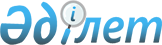 Об определении перечня должностей специалистов в области здравоохранения, социального обеспечения, образования, культуры, спорта и ветеринарии, являющихся гражданскими служащими и работающих в сельской местности Жанааркинского района
					
			Утративший силу
			
			
		
					Постановление акимата Жанааркинского района Карагандинской области от 6 апреля 2016 года № 32/02. Зарегистрировано Департаментом юстиции Карагандинской области 26 апреля 2016 года № 3763. Утратило силу постановлением акимата Жанааркинского района Карагандинской области от 21 мая 2020 года № 53/01
      Сноска. Утратило силу постановлением  акимата Жанааркинского района Карагандинской области от 21.05.2020 № 53/01 (вводится в действие по истечении десяти календарных дней после дня его первого официального опубликования).

      В соответствии со статьей 31 Закона Республики Казахстан от 23 января 2001 года "О местном государственном управлении и самоуправлении в Республике Казахстан", пункта 9 статьи 139 Трудового Кодекса Республики Казахстан от 23 ноября 2015 года, акимат района ПОСТАНОВЛЯЕТ:

      1. Определить перечень должностей специалистов в области здравоохранения, социального обеспечения, образования, культуры, спорта и ветеринарии, являющихся гражданскими служащими и работающих в сельской местности Жанааркинского района, согласно приложению.

      2. Признать утратившим силу постановление акимата Жанааркинского района от 26 июня 2014 года № 49/01 "Об определении перечня должностей специалистов в области здравоохранения, социального обеспечения, образования, культуры, спорта и ветеринарии, являющихся гражданскими служащими и работающих в сельской местности Жанааркинского района" (зарегистрировано в Реестре государственной регистрации нормативных правовых актов № 2694, опубликовано в газете "Жаңаарқа" от 2 августа 2014 года № 34 (9628)) и постановление акимата Жанааркинского района от 3 ноября 2014 года № 82/01 "О внесении изменения в постановление акимата Жанааркинского района от 26 июня 2014 года № 49/01 "Об определении перечня должностей специалистов в области здравоохранения, социального обеспечения, образования, культуры, спорта и ветеринарии, являющихся гражданскими служащими и работающих в сельской местности Жанааркинского района" (зарегистрировано в Реестре государственной регистрации нормативных правовых актов № 2828, опубликовано в газете "Жаңаарқа" от 6 декабря 2014 года № 54 (9648), в информационно-правовой системе "Әділет" 12 декабря 2014 года).

      3. Контроль за исполнением настоящего постановления возложить на заместителя акима района Беккожина Юржана Асановича.

      4. Настоящее постановление вводится в действие по истечении десяти календарных дней после дня его первого официального опубликования.
      "СОГЛАСОВАНО"
      4 апреля 2016 года Перечень
должностей специалистов здравоохранения, социального обеспечения, образования, культуры, спорта и ветеринарии, являющихся гражданскими служащими и работающих в сельской местности Жанааркинского района 1. В сфере социального обеспечения:
      1) заведующий отделением;

      2) консультант;

      3) социальный работник;

      4) бухгалтер;

      5) директор Центра занятости;

      6) специалист Центра занятости. 2. В сфере образования:
      1) руководитель;

      2) заместитель руководителя;

      3) психолог;

      4) преподаватели по всем специальностям;

      5) медсестра;

      6) младший медицинский служащий;

      7) куратор;

      8. заведующий детского сада;

      9) воспитатель;

      10. методист-психолог;

      11) специалист музыки;

      12) руководитель кружка художественной студии; 

      13) заведующий хозяйством;

      14) бухгалтер;

      15) методист;

      16) юрист–консультант;

      17) заведующий интерната;

      18) экономист;

      19) помощник воспитателя;

      20) медсестра по диете;

      21) делопроизводитель. 3. В сфере культуры:
      1) руководитель;

      2) заместитель руководителя;

      3) помощник руководителя;

      4) художественный руководитель;

      5) заведующий сектором;

      6) библиотекарь;

      7) методист;

      8) библиограф;

      9) редактор регионального отдела;

      10) специалист учета книжного фонда; 

      11) звуковой режиссер;

      12) хореограф;

      13) музыкальный руководитель;

      14) концертмейстер;

      15) инструктор;

      16) специалист по работе с молодежью;

      17) заведующий клубом;

      18) руководитель оркестра;

      19) мастер по всем видам;

      20) заведующий отделом хозяйства;

      21) художник;

      22) бухгалтер;

      23) экономист;

      24) кассир;

      25) контролер билетов;

      26) делопроизводитель;

      27) инспектор по кадрам;

      28) техник – электрик;

      29) оператор звукозаписи;

      30) оператор световой аппаратуры;

      31) юрист–консультант. 4. В сфере ветеринарии:
      1) ветеринарный врач;

      2) ветеринарный фельдшер;

      3) бухгалтер;

      4) экономист.
					© 2012. РГП на ПХВ «Институт законодательства и правовой информации Республики Казахстан» Министерства юстиции Республики Казахстан
				
      Аким района

Г. Омаров

      Секретарь
районного маслихата
К. Имантусупов _________
Приложение
к постановлению акимата
Жанааркинского района
от 6 апреля 2016 года
№ 32/02